Hi Mr.Juan Abad How are you!This is Jamko writing from Koller refrigeration equipment company. Thanks for your inquiry about our block ice machine. 1.Specification and quotationThe daily output of our salt water block ice machine with 5 kg block ice ranges from 1 ~ 5 tons. The block ice size (L*W*H) and weigh (kg) are customizable to our customers.In following, we introduce three of our standard 3 tons, 2 tons & 1 ton block ice machine with 5 kg block ice for your preliminary reference first:*These prices are based on 220V, 60Hz, 3 P supply power in Peru and brand new compressor with R404a refrigerant (environmental and approved).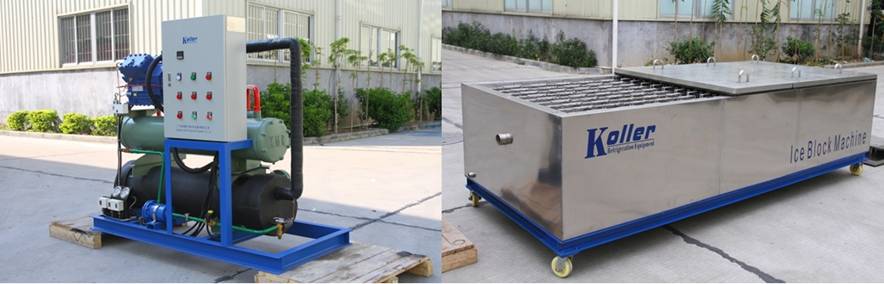 compressor unit                           salt water tank & ice moulds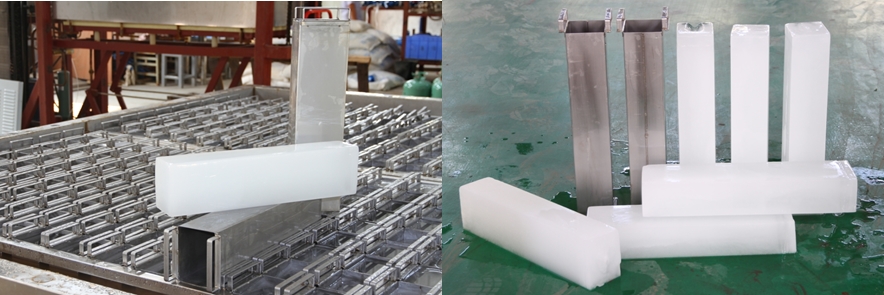                                                                  5 kg block ice2. Cold room specification and quotation To match up with 1~ 3 tons daily output lock ice machine for ice storage, our standard 10 m³ and 20 m³ cold room are most suitable. *This price is base on 220, 60 Hz, 3 P supply power and doubleside colorbond steel insulated panel.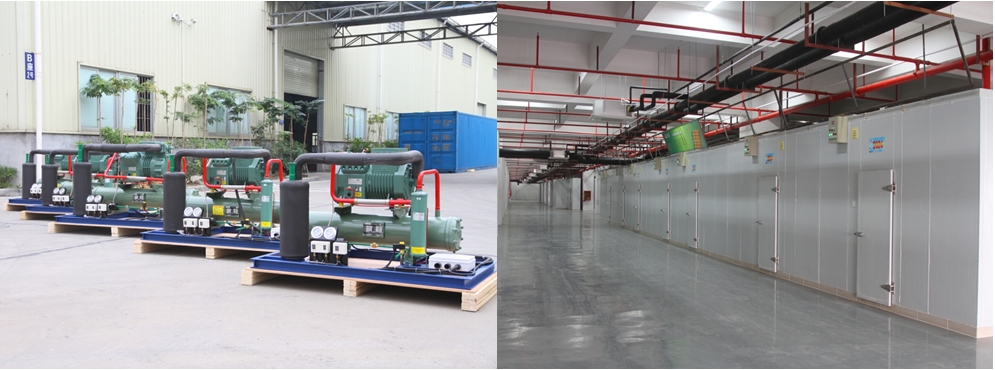                              separated refrigeration system using industrial supply power3.Payment term and delivery timeWe would delivery the machine in 25 working days after getting 50 % of total value as advanced payment by T/T.The 50 % balance should be pay off before shipping. If you are in urgent need, we could clear our production capacity to have priority for you.We could be responsible to ship the machine to your destination port but we would charnge for shipping cost. After you decide the model, we would quote you the shipping cost together.So Juan, could you tell us which of the three model of block ice machine you prefer?If you need larger capacity of block ice machine, please tell us so that we could quote our 4 tons and 5 tons with 5 kg block ice!Looking forward to your replyThanks Best Regards, Mr Jam ko (Sales Manager)  Mobile:0086-159 2053 7377  Facebook:Jamko Ye             Whatsapp:0086-159 2053 7377
Skype:jamko_ye                    Viber: 0086-159 2053 7377  Wechat:422105828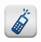 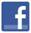 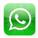 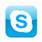 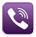 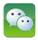 ModelIce weight & ice dimensionIce making periodIce mould & water tankCapacity / batchCapacity / 24hrsGermany Bitzer compressorCooling systemFOB priceMB305 kg / 80*165*500 mm4.8 hoursStainless steel 304120 pcs block ice600 pcs = 3 tons12 HPWater cooling system14,700 USDMB205 kg / 80*165*500 mm4.8 hoursStainless steel 30480 pcs block ice400 pcs = 2 tons9 HPWater cooling system11,100 USDMB105 kg / 80*165*500 mm4.8 hoursStainless steel 304 40 pcs block ice200 pcs = 1 tons4 HPAir cooling system6,600 USDModelVCR20VCR10Dimension (L*W*H)3.0 x 3.0 x 2.3 m (20 m³)2.5*2.0*2.2 (10 m³)Storage capacityApprox 4~6 tonsApprox 2~3 tonsRated temperature-10 ~ -15 ℃ for vegetable storage-10 ~ -15 ℃ for vegetable storageSupply power220V, 60 Hz, 3 phase (industrial power)220V, 60 Hz, 3 phase (industrial power)Compressor2*1.5 HP Italy Aspera compressor2*1.5 HP Italy Aspera compressorRefrigeration system (compressor + air cooler)separated designseparated designCooling wayAir cooling systemAir cooling systemInsulated room panel thickness100 mm100 mmEntrySwing door (0.8 x 1.8 m)Swing door (0.8 x 1.8 m)RefrigerantR404aR404aFOB price5,256 USD4,526 USD